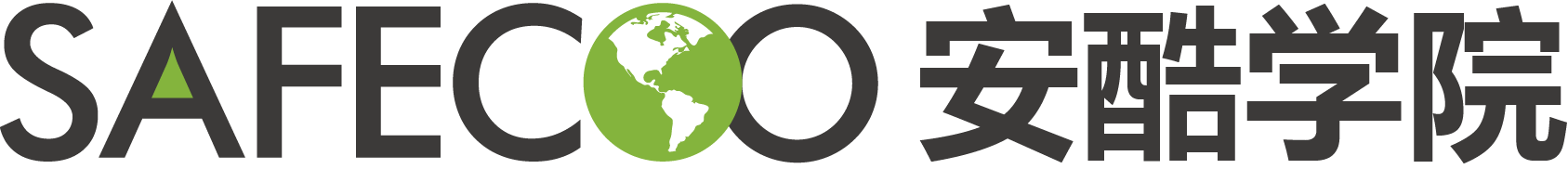 企业员工复工安全培训平台登录方式一PC端登录http://ehs.safecoo.com，输入账号密码登陆后直接进入学习页面，点击课程列表观看学习。PC学习页面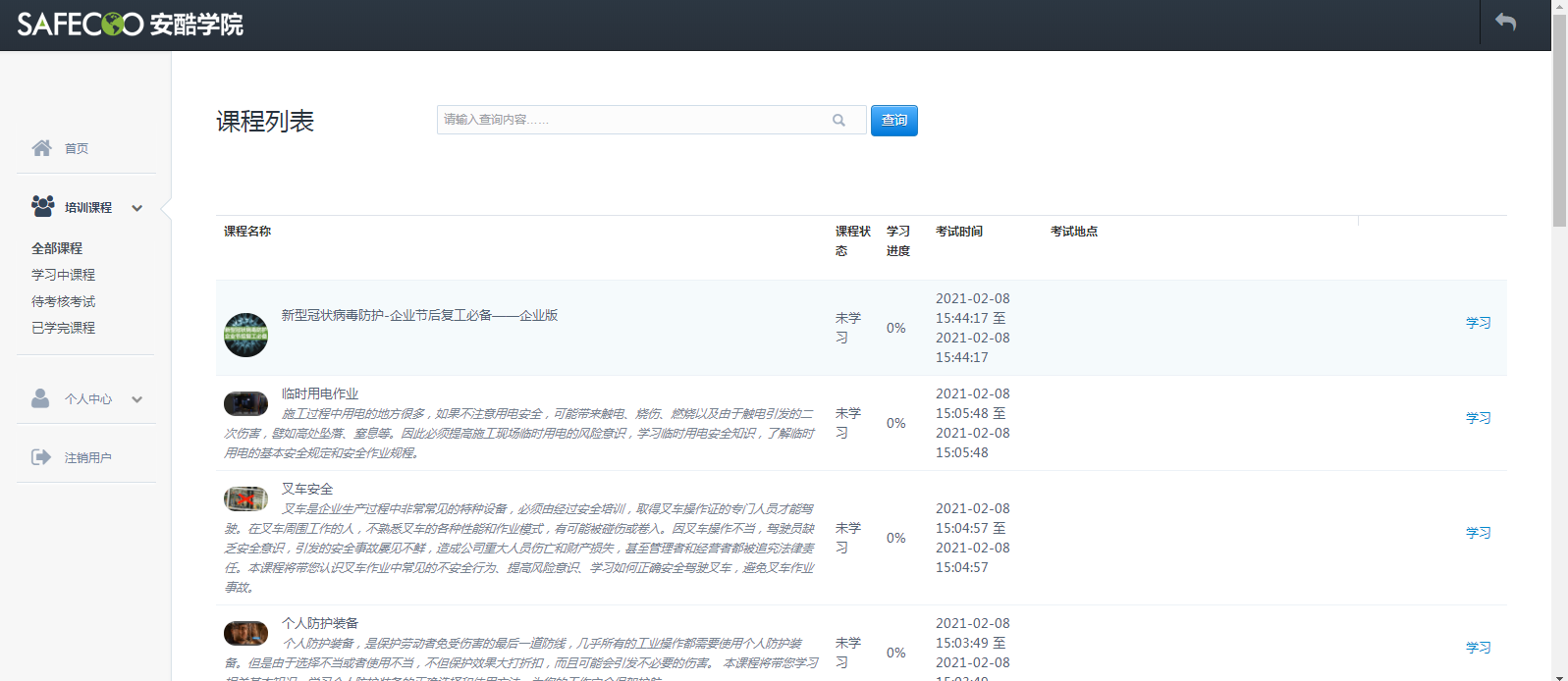 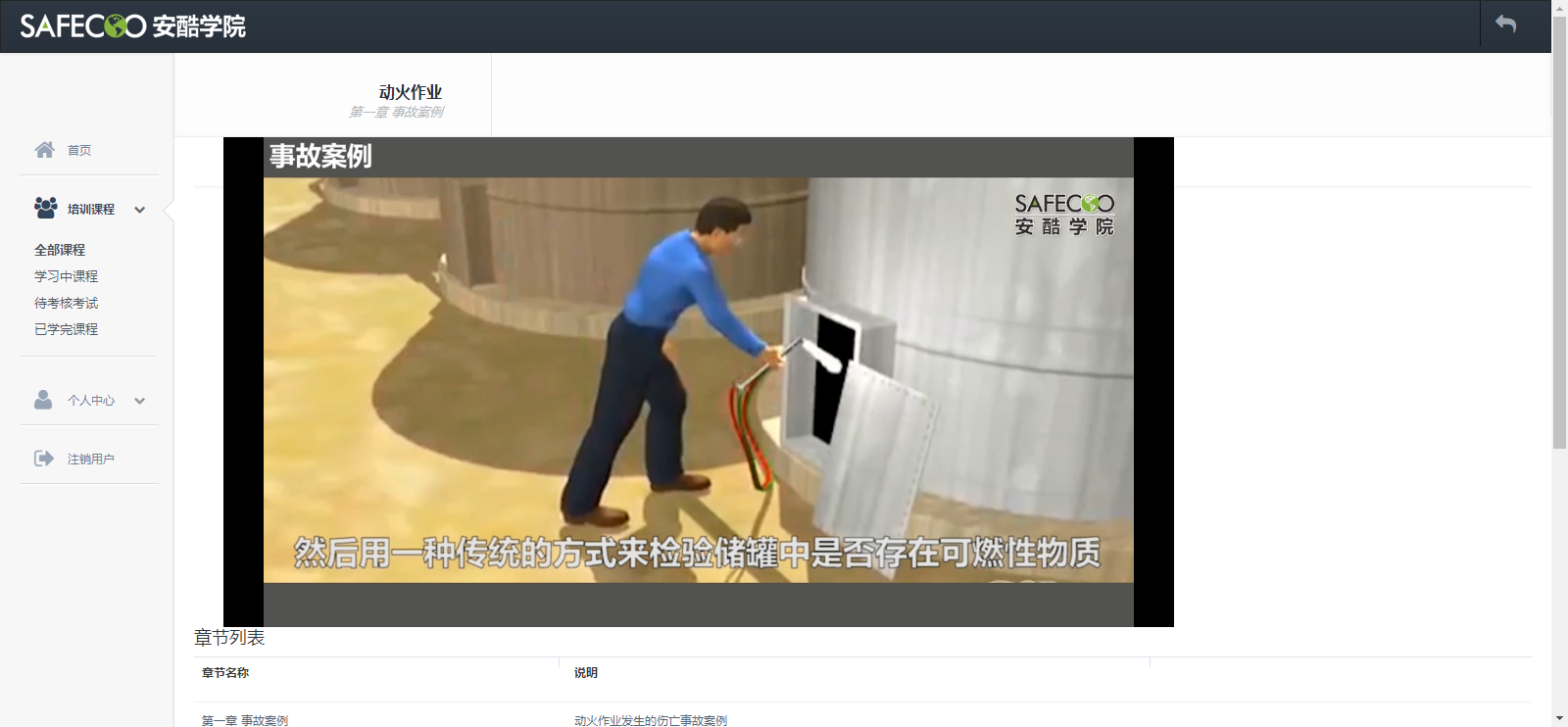 登录方式二微信关注公众号“安酷学院”或者扫下方二维码关注公众号，点击“登录学习”菜单按钮，输入账号密码进入学习页面，点击课程列表观看学习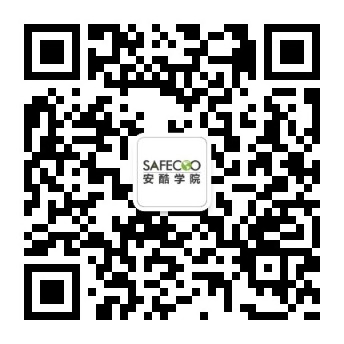 微信学习页面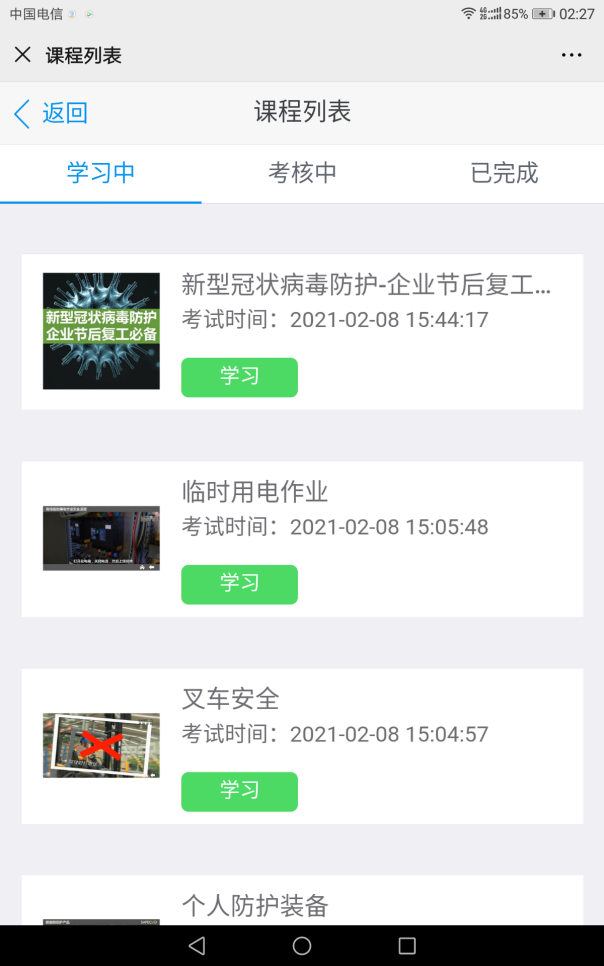 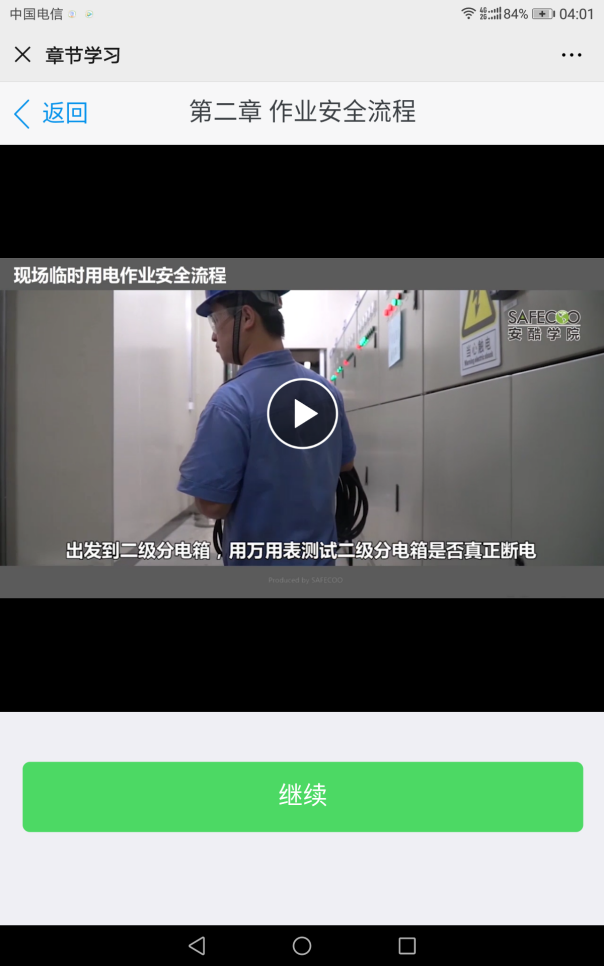 复工安全培训课程清单（24门）新型冠状病毒防护-企业节后复工必备——企业版临时用电作业叉车安全个人防护装备有限空间作业承包商工人通用基本安全规则高处作业动火作业现场应急响应现场应急响应员工安全意识机械防护火灾逃生起重吊装作业挖掘作业电气安全垂直电梯安全使用绊倒、滑倒与摔伤梯子作业/梯子安全脚手架作业安全工作场所交通安全危险辨识与风险评估安全设施与安全标志消防基本知识防御性驾驶——两轮车登陆账号密码找到对应的区域账号密码进行登陆即可（同一账号可多人使用）张家港市应急管理局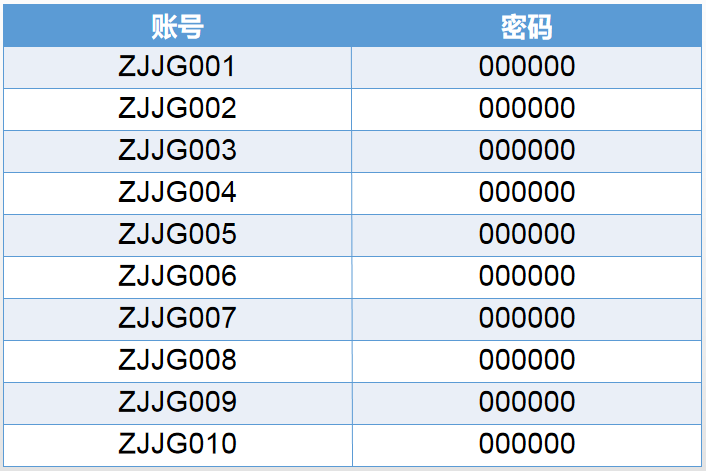 常熟市应急管理局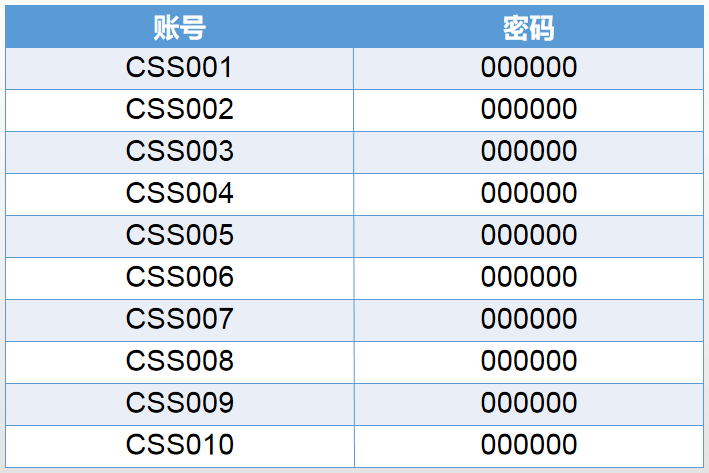 太仓市应急管理局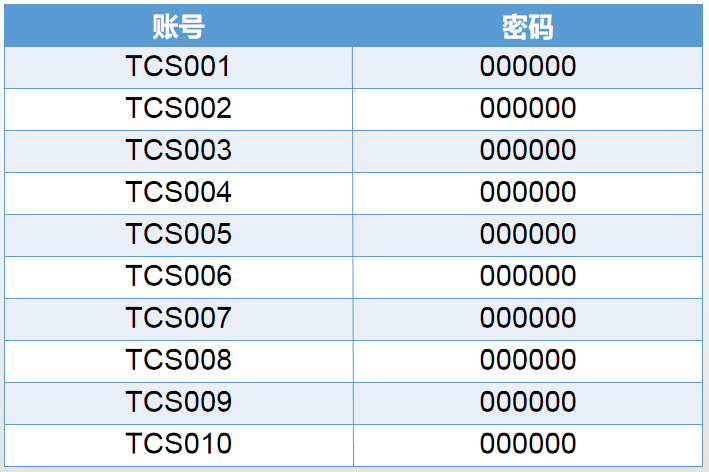 昆山市应急管理局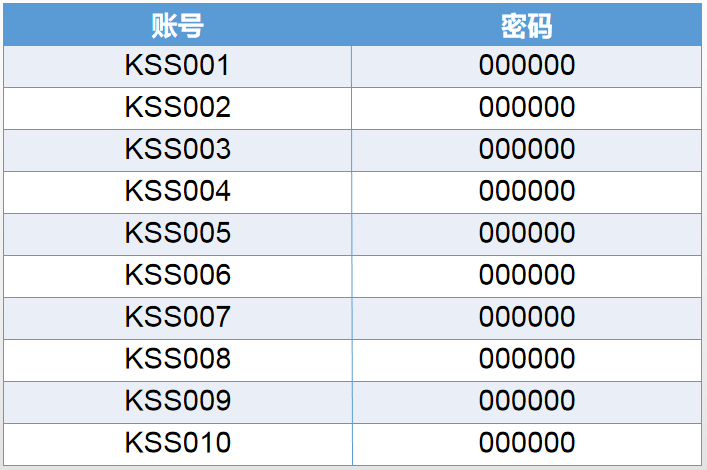 吴江区应急管理局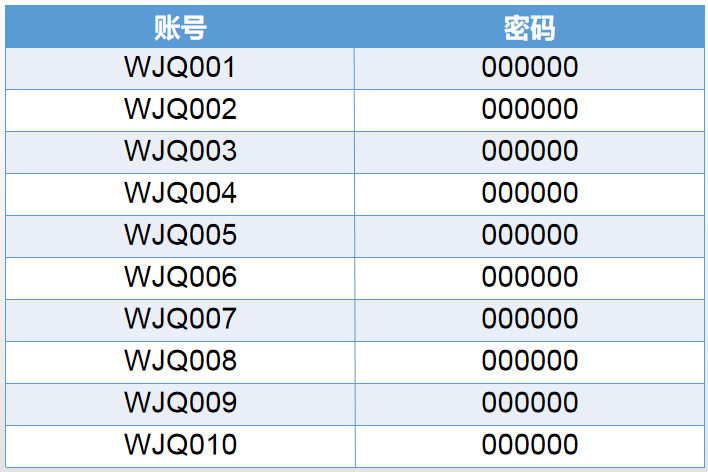 吴中区应急管理局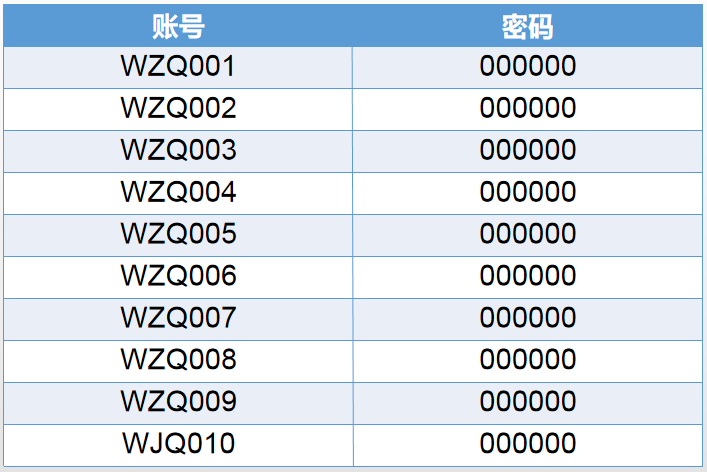 相城区应急管理局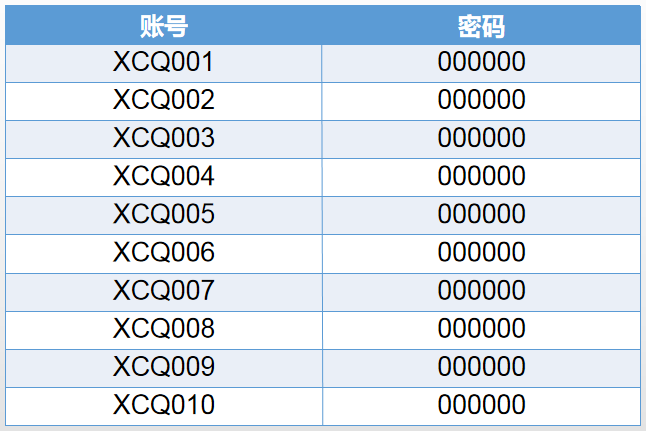 姑苏区应急管理局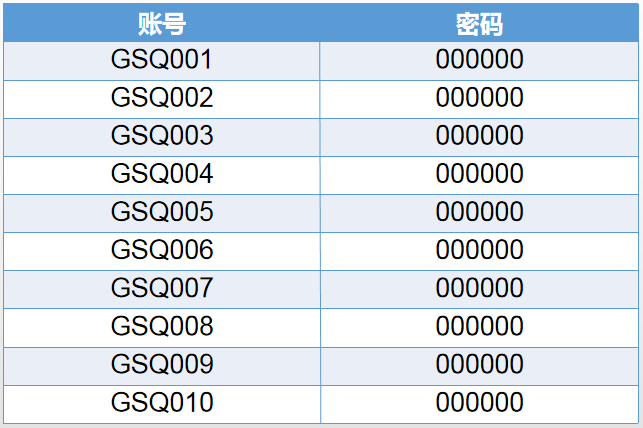 高新区应急管理局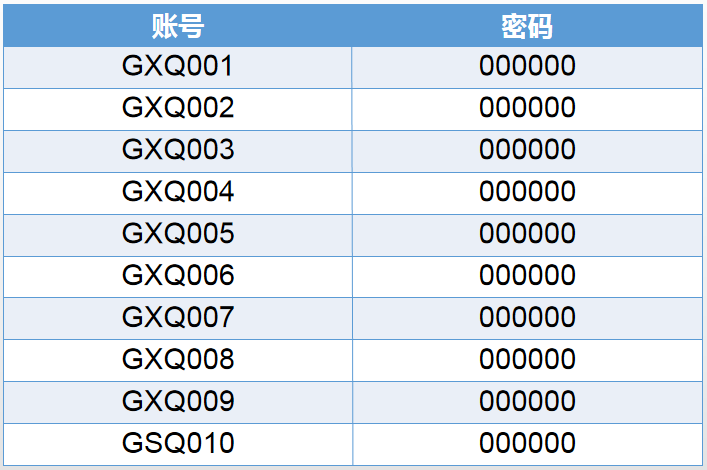 工业园区综合执法局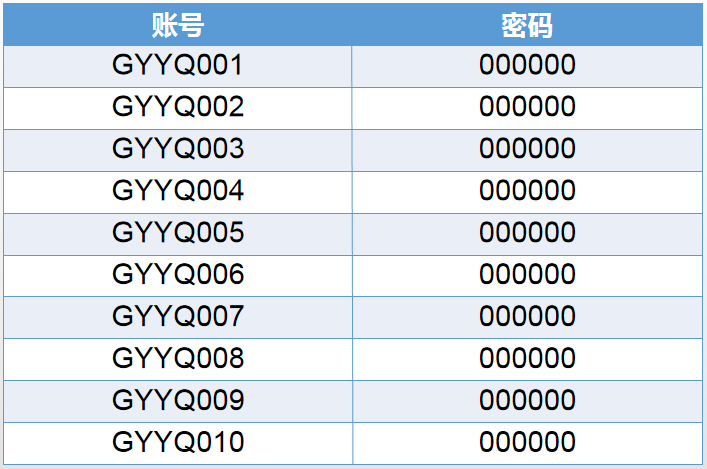 【安酷学院】创新安全&应急培训系列服务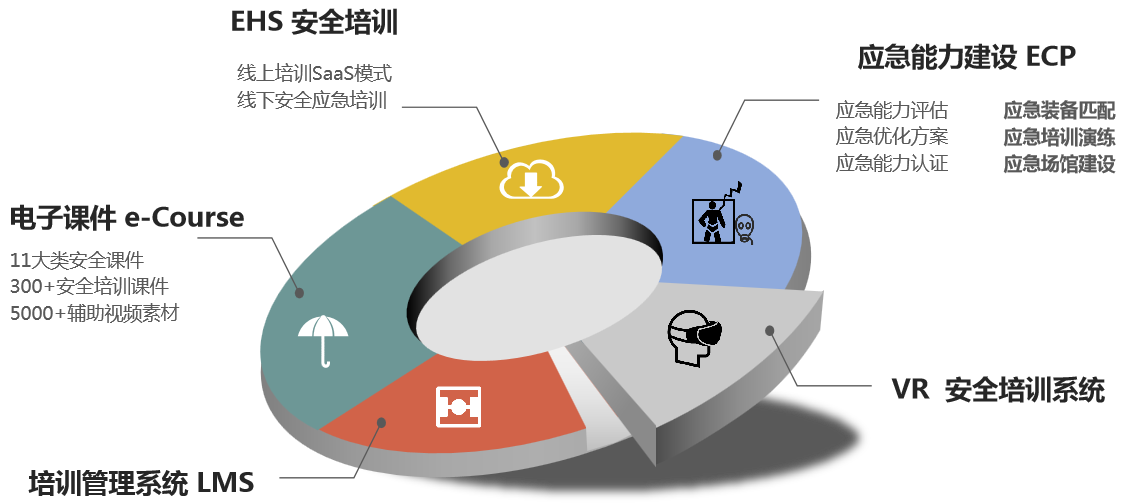 